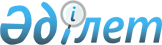 Об утверждении Правил реализации животныхПриказ И.о Министра сельского хозяйства Республики Казахстан от 19 декабря 2014 года № 16-04/679. Зарегистрирован в Министерстве юстиции Республики Казахстан 23 января 2015 года № 10131

      В соответствии с подпунктом 46-16) статьи 8 Закона Республики Казахстан от 10 июля 2002 года «О ветеринарии», ПРИКАЗЫВАЮ:



      1. Утвердить прилагаемые правила реализации животных.



      2. Департаменту ветеринарной и пищевой безопасности Министерства сельского хозяйства Республики Казахстан обеспечить:

      1) государственную регистрацию настоящего приказа в Министерстве юстиции Республики Казахстан;

      2) в течение десяти календарных дней после государственной регистрации настоящего приказа в Министерстве юстиции Республики Казахстан направление его копии на официальное опубликование в периодических печатных изданиях и в информационно-правовой системе «Әділет»;

      3) опубликование настоящего приказа на интернет-ресурсе Министерства сельского хозяйства Республики Казахстан.



      3. Контроль за исполнением настоящего приказа возложить на курирующего вице-министра сельского хозяйства Республики Казахстан.



      4. Настоящий приказ вводится в действие по истечении десяти календарных дней после дня его первого официального опубликования.      И.о. Министра                              С. Омаров

Утверждены            

приказом и.о. Министра       

сельского хозяйства        

Республики Казахстан       

от 19 декабря 2014 года № 16-04/679 

Правила реализации животных 

1. Общие положения

      1. Настоящие Правила реализации животных (далее – Правила) разработаны в соответствии с подпунктом 46-16) статьи 8 Закона Республики Казахстан от 10 июля 2002 года «О ветеринарии» (далее – Закон) и определяют порядок реализации животных физическими и юридическими лицами на территории Республики Казахстан.



      2. Понятия, используемые в настоящих Правилах:



      1) животные – домашние и дикие животные, в том числе крупный рогатый скот, овцы и козы, свиньи, лошади, верблюды, помеси полученные от скрещивания, домашняя птица, рыбы, шелкопряды, пчелы и лабораторные животные;



      2) хозяйство – здание (строение, сооружение), зоопарк, ферма, цирк, личное подсобное хозяйство или земельный участок, используемые для содержания животных;



      3) объект внутренней торговли – торговые объекты, осуществляющие реализацию животных (далее – объекты реализации).



      3. Реализация животных осуществляется с учетом эпизоотической ситуации по особо опасным болезням животных и деления территории на зоны (неблагополучная, буферная зоны, зона наблюдения, благополучная зона), установленной решением местного исполнительного органа области, города республиканского значения, столицы.

      Реализация животных, находящихся на территории:

      1) благополучной зоны осуществляется без ограничений;

      2) буферной зоны, зоны наблюдения осуществляется в пределах установленной зоны с соблюдением настоящих Правил;

      3) неблагополучной зоны не осуществляется, за исключением их реализации для проведения санитарного убоя на перерабатывающих предприятиях при соблюдении ветеринарных (ветеринарно-санитарных) правил, утверждаемых в соответствии с подпунктом 9) статьи 8 Закона;

      4) административно-территориальной единицы, на которой после снятия карантина устанавливаются ограничительные мероприятия осуществляется в пределах соответствующей административно-территориальной единицы с соблюдением настоящих Правил.



      4. Физические и юридические лица извещают подразделения местных исполнительных органов осуществляющих деятельность в области ветеринарии, государственные ветеринарные организации, созданные местными исполнительными органами, органы государственного ветеринарно-санитарного контроля и надзора о вновь приобретенном (приобретенных) животном (животных), его (их) реализации в течение трех рабочих дней после их прибытия в пункт назначения.



      5. К реализации допускаются животные:

      1) по результатам ветеринарного осмотра;

      2) с наличием ветеринарных документов (ветеринарный сертификат, ветеринарная справка), для собак и кошек при наличии ветеринарного паспорта;

      3) идентифицированные индивидуальным или групповым способом (для сельскохозяйственных животных);

      4) без идентификации для содержания в домашних условиях, в коллекциях, зоологических садах, цирках, для использования в качестве экспериментальных животных;

      5) прошедшие карантинирование.

      Собаки и кошки в количестве не более двух голов для личного пользования допускаются к реализации без карантинирования в сопровождении ветеринарного паспорта животного, с наличием отметок, свидетельствующих, что животное вакцинировано в соответствии с ветеринарными (ветеринарно-санитарными) правилами, утверждаемыми в соответствии с подпунктом 9) статьи 8 Закона. При этом любая последующая вакцинация против бешенства проводилась в период действия предшествующей вакцинации. 

2. Порядок реализации животных

      6. Реализация животных осуществляется непосредственно из хозяйств, а также на объектах реализации.



      7. Перед реализацией животных непосредственно из хозяйств, физические и юридические лица организовывают следующее:

      1) карантинирование в соответствии с подпунктом 12-1) статьи 25 Закона;

      2) проведение диагностических исследований и профилактических прививок против особо опасных болезней животных;

      3) проведение ежедневного ветеринарного осмотра реализуемых животных с термометрией.

      Все проводимые ветеринарно-профилактические мероприятия регистрируются государственным ветеринарным врачом соответствующей административно-территориальной единицы или ветеринарным врачом хозяйства (при наличии) в журнале для записи ветеринарно-профилактических мероприятий формы № 1-вет, утвержденной приказом Министра сельского хозяйства Республики Казахстан от 25 февраля 2014 года № 16-07/114 (зарегистрирован в Реестре государственной регистрации нормативных правовых актов № 9342) и в базе данных по идентификации сельскохозяйственных животных.



      8. При реализации животных на объектах реализации ветеринарный врач объекта реализации (при наличии) проводит следующие мероприятия:

      1) осуществляет сверку ветеринарных документов;

      2) сличает информацию о сельскохозяйственном животном, поступившем на объект реализации животных, с базой данных по идентификации сельскохозяйственных животных (сведения: вид и порода, пол, возраст, идентификационный номер, ветеринарные обработки, результаты диагностических исследований, владелец, адрес владельца);

      3) проводит ежедневный ветеринарный осмотр животных с выборочной термометрией до их реализации.



      9. Ветеринарным врачом объекта реализации (при наличии) в журнале произвольной формы, пронумерованном, прошнурованном и скрепленном печатью и подписью главного государственного ветеринарно-санитарного инспектора соответствующей административно-территориальной единицы, ведется регистрация сведений о животных, поступающих на объект реализации (фамилия, имя, отчество (при наличии) владельца с указанием адреса реализуемого животного, индивидуальный номер, возраст, вид, пол, результаты ветеринарного осмотра реализуемого животного, фамилия, имя, отчество (при наличии) нового владельца реализованного животного с указанием адреса нового владельца).



      10. В случае подозрения в заболевании (температура выше нормы, вялое состояние, отказ от корма и другие отклонения не соответствующие основным физиологическим показателям животных) или выявлении больных животных при проведении ветеринарного осмотра ветеринарный врач объекта реализации (при наличии) принимает меры к изолированному их содержанию и извещает об этом подразделения местных исполнительных органов, осуществляющих деятельность в области ветеринарии, государственные ветеринарные организации, созданные местными исполнительными органами, органы государственного ветеринарно-санитарного контроля и надзора.



      11. Специалист в области ветеринарии государственной ветеринарной организации, созданной местным исполнительным органом по информации физических и юридических лиц, ветеринарного врача объекта реализации вносит соответствующую информацию о реализованных сельскохозяйственных животных в базу данных по идентификации сельскохозяйственных животных.
					© 2012. РГП на ПХВ «Институт законодательства и правовой информации Республики Казахстан» Министерства юстиции Республики Казахстан
				